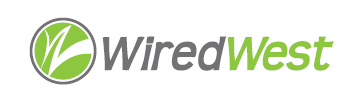 AgendaWiredWest Board of Directors and Executive Committee MeetingOnline Wednesday, February 17, 2021, 6:30 pmJoin Zoom Meeting on your computerhttps://us02web.zoom.us/j/85143188312?pwd=VFNrVjQ0QVVRNVloODBhaXBhZ0gvQT09Meeting ID: 851 4318 8312 Passcode: 1S1Z9iOr Dial in telephone: +1 929 205 6099 US (New York)Meeting ID: 851 4318 8312 Password: 538720Approval of the warrant by Executive Committee					 	 5 minutesApproval of Minutes January 20								 5 minutesReport from the Executive Director								10 minutesBackhaul bandwidth for towns								10 minutesDrop cost discussion								15 minutes	Approve Policy for phone during service suspension						15 minutesFinance Report 											10 minutesRefund status											 5 minutesTown updates											15 minutesOther business which could not be reasonably foreseen within 48 hours of meetingConfirm next BoD meetings							 January 20 6:30pmFuture - every 3rd Wednesday at 6:30pmAdjourn 